ESPECIFICAÇÕES DO PRODUTOLAUDO / LOTE9493CLIENTEINDAIÁ BRASIL ÁGUAS MINERAIS LTDAPEDIDO / OC.2492NOTA FISCAL6317FABRICAÇÃO15/01/2018PRODUTOROTULO  INDAIÁ 154X95MM ÁGUA MIN GARRAFÃO SEM ROSCA 20L FONTE ALAGOASQUANTIDADE200.000 UNIDADESEMBALAGEMCAIXAS COM 30.000 UNIDADES PESO UNITÁRIO0,888 gramas0,888 gramas0,888 gramas0,888 gramasDIMENSÕES (CLA)154 X 95 mm154 X 95 mm154 X 95 mm154 X 95 mmCÓDIGO DE BARRAS7896445490208789644549020878964454902087896445490208PAPELLUMIMAX L1 70 G/M2 VARIAÇÃO DE GRAMATURA 3,5 GRAMAS PARA + OU PARA -LUMIMAX L1 70 G/M2 VARIAÇÃO DE GRAMATURA 3,5 GRAMAS PARA + OU PARA -LUMIMAX L1 70 G/M2 VARIAÇÃO DE GRAMATURA 3,5 GRAMAS PARA + OU PARA -LUMIMAX L1 70 G/M2 VARIAÇÃO DE GRAMATURA 3,5 GRAMAS PARA + OU PARA -TIPO DE FIBRACURTA NO SENTIDO HORIZONTAL DO RÓTULOCURTA NO SENTIDO HORIZONTAL DO RÓTULOCURTA NO SENTIDO HORIZONTAL DO RÓTULOCURTA NO SENTIDO HORIZONTAL DO RÓTULOPARÂMETROUNIDADEESPECIFICAÇÃOTOLERÂNCIAMEDIÇÃOGRAMATURAg/m²70± 4%72ESPESSURAµm112± 5%110RIGIDEZ mm44≥ 4745UMIDADE%8,0± 1,08,0TINTA HOSTMANN REFLECTA TAMBOR 42RL250 LOTE 254253440 FAB. 12/2017; VAL. 12/2020TINTA HOSTMANN REFLECTA TAMBOR 42RL250 LOTE 254253440 FAB. 12/2017; VAL. 12/2020TINTA HOSTMANN REFLECTA TAMBOR 42RL250 LOTE 254253440 FAB. 12/2017; VAL. 12/2020TINTA HOSTMANN REFLECTA TAMBOR 42RL250 LOTE 254253440 FAB. 12/2017; VAL. 12/2020TINTA HOSTMANN REFLECTA TAMBOR 42RL250 LOTE 254253440 FAB. 12/2017; VAL. 12/2020DENSIDADE DA CARGA DE TINTA (VARIAÇÃO DE ± 10%)DENSIDADE DA CARGA DE TINTA (VARIAÇÃO DE ± 10%)DENSIDADE DA CARGA DE TINTA (VARIAÇÃO DE ± 10%)DENSIDADE DA CARGA DE TINTA (VARIAÇÃO DE ± 10%)DENSIDADE DA CARGA DE TINTA (VARIAÇÃO DE ± 10%)CORCARGA DE TINTA PADRÃOCARGA DE TINTA PADRÃOCARGA DE TINTA PADRÃOCARGA DE TINTA PADRÃOPRETO1,751,751,751,75CIAN1,401,401,401,40MAGENTA1,401,401,401,40AMARELO1,151,151,151,15VERNIZN/AN/AN/AN/ARELEVON/AN/AN/AN/ACOLAN/AN/AN/AN/AAMOSTRAGEM8% DA TIRAGEM8% DA TIRAGEM8% DA TIRAGEM8% DA TIRAGEMMANUSEIOO PRODUTO É FRÁGIL, PORTANTO NÃO COLOQUE PESO SOBRE O MESMO PODE-SE, DANIFICAR SUA INTEGRIDADE. EMPILHAMENTO MÁXIMO RECOMENDADO 04 CAIXAS.  O PRODUTO É FRÁGIL, PORTANTO NÃO COLOQUE PESO SOBRE O MESMO PODE-SE, DANIFICAR SUA INTEGRIDADE. EMPILHAMENTO MÁXIMO RECOMENDADO 04 CAIXAS.  O PRODUTO É FRÁGIL, PORTANTO NÃO COLOQUE PESO SOBRE O MESMO PODE-SE, DANIFICAR SUA INTEGRIDADE. EMPILHAMENTO MÁXIMO RECOMENDADO 04 CAIXAS.  O PRODUTO É FRÁGIL, PORTANTO NÃO COLOQUE PESO SOBRE O MESMO PODE-SE, DANIFICAR SUA INTEGRIDADE. EMPILHAMENTO MÁXIMO RECOMENDADO 04 CAIXAS.  ARMAZENAMENTOO PRODUTO NÃO PODE SER ARMAZENADO EM LOCAIS ÚMIDOS, NEM PRÓXIMO A CHAMAS.O PRODUTO NÃO PODE SER ARMAZENADO EM LOCAIS ÚMIDOS, NEM PRÓXIMO A CHAMAS.O PRODUTO NÃO PODE SER ARMAZENADO EM LOCAIS ÚMIDOS, NEM PRÓXIMO A CHAMAS.O PRODUTO NÃO PODE SER ARMAZENADO EM LOCAIS ÚMIDOS, NEM PRÓXIMO A CHAMAS.PRESERVAÇÃOO PRODUTO DEVE SER MANTIDO EM LOCAL SECO, ACONDICIONADO EM SUA EMBALAGEM.EM CONTATO COM A LUZ, ESTARÁ SUJEITO A VARIAÇÕES DE TONALIDADES SE EXPOSTO A LUMINOSIDADE.O PRODUTO DEVE SER MANTIDO EM LOCAL SECO, ACONDICIONADO EM SUA EMBALAGEM.EM CONTATO COM A LUZ, ESTARÁ SUJEITO A VARIAÇÕES DE TONALIDADES SE EXPOSTO A LUMINOSIDADE.O PRODUTO DEVE SER MANTIDO EM LOCAL SECO, ACONDICIONADO EM SUA EMBALAGEM.EM CONTATO COM A LUZ, ESTARÁ SUJEITO A VARIAÇÕES DE TONALIDADES SE EXPOSTO A LUMINOSIDADE.O PRODUTO DEVE SER MANTIDO EM LOCAL SECO, ACONDICIONADO EM SUA EMBALAGEM.EM CONTATO COM A LUZ, ESTARÁ SUJEITO A VARIAÇÕES DE TONALIDADES SE EXPOSTO A LUMINOSIDADE.VALIDADE DO PRODUTOCINCO ANOSCINCO ANOSCINCO ANOSCINCO ANOS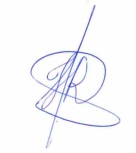 Jaira RayanneAssistente de Qualidade
Aprovação